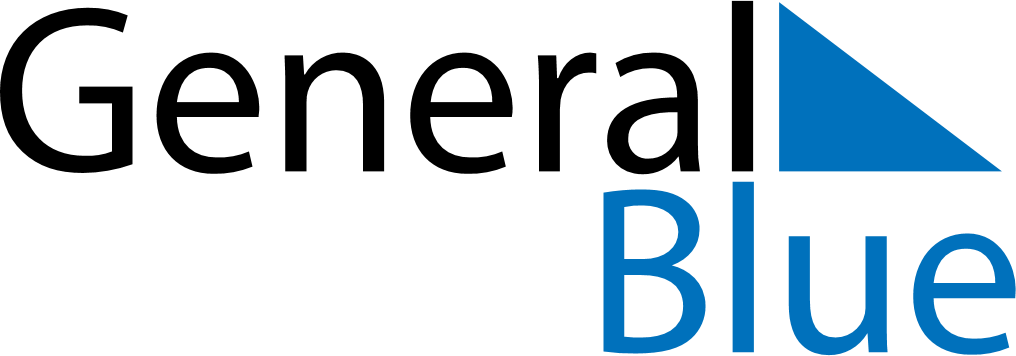 April 2022April 2022April 2022ChinaChinaMONTUEWEDTHUFRISATSUN12345678910Qingming Festival1112131415161718192021222324252627282930